Městys Bobrová a Farnost BobrováVás zvou doKavárny v Bobrovéna besedu sMilanem Votypkouna témakterá se uskuteční10.6.2018 v 15°°hodin v zasedací místnosti úřadu Městyse BobrováMilan Votypka se připojil k aktivitám českých dobrovolníků v říjnu 2015 a v roce 2017 vedl misi organizace Pomáháme lidem na útěku v srbských uprchlických táborech na          srbsko – chorvatské hranici.Přijďte si poslechnout vyprávění o každodenním životě v táboře, kdo jsou uprchlíci, kteří čekají na půli cesty, odkud přicházejí, o pašerácích a pohraničnících, o místních lidech, kteří se s přítomností migrantů dnes a denně potýkají.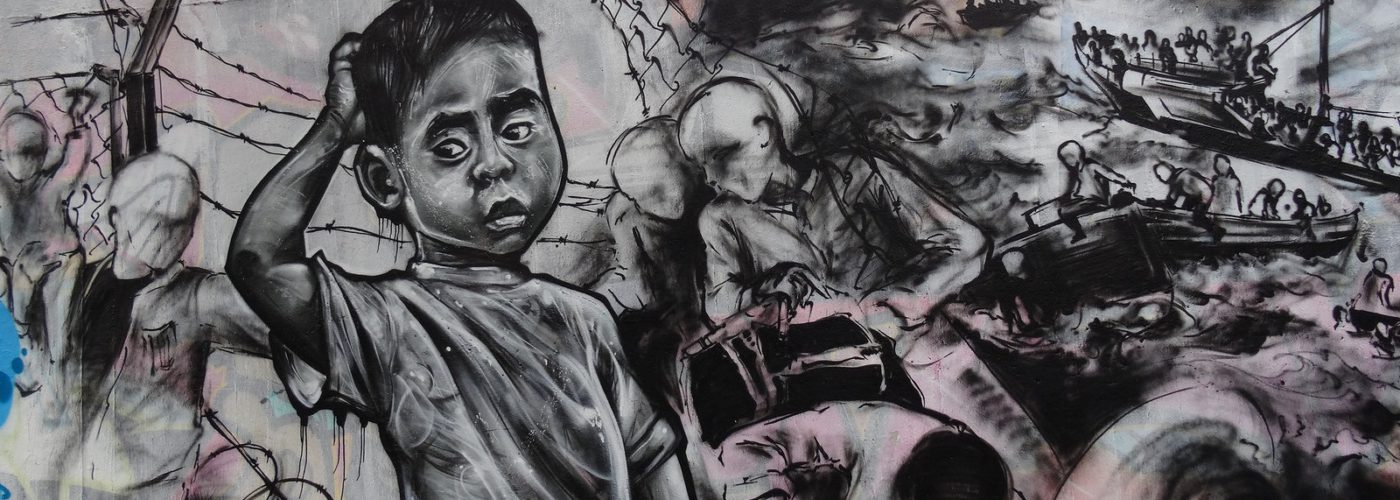 Káva, čaj, víno, něco sladkého jako v kavárně bude k dispoziciVstupné dobrovolnéZměna programu vyhrazena 